 STANKA VRAZA 15, VINKOVCI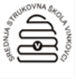 Tel, fax: 032/354-618;Ravnateljica Marija Sunđi, prof.:032/354-901, 098/414-459OIB:96073481644, MB:0334740e- mail: ravnatelj@ss-strukovna- vk.skole.hr Posredovanje za povremeni rad svojih redovnih učenika O B A V I J E S TUČENICIMA, RODITELJIMA I POSLODAVCIMA1.OVLAŠTENI POSREDNIK Na temelju rješenja Ministarstva rada i socijalne skrbi Klasa: UP/I-102-02/02/16, Ur.br:524-04-02-01/2-16-2 od 26.travnja 2016.  Srednja strukovna škola Vinkovci, obavlja poslove posredovanja za povremeni rad svojih redovnih učenika,  isključivo tijekom zimskog, proljetnog i ljetnog odmora , trajanje kojeg je u tekućoj školskoj godini propisano odlukom Ministra znanosti, obrazovanja i športa, kako slijedi:SREDNJA STRUKOVNA ŠKOLA obavlja poslove posredovanje za povremeni rad redovnih učenika  u skladu s odredbama Pravilnika o obavljanju djelatnosti posredovanja pri zapošljavanju (NN 39/09. , 19/11. I  8/14. )2.UČLANJENJE U UČENIČKI SERVISUČLANITI SE MOGU ISKLJUČIVO REDOVNI UČENICI SREDNJE STRUKOVNE ŠKOLE VINKOVCI S NAVRŠENIH 15 GODINA ŽIVOTA.PRILIKOM UČLANJENJA  POTREBNO JE PRILOŽITI:ZA MALODOBNOG UČENIKA
- potvrda  o statusu redovnog učenika Srednje strukovne škole Vinkovci - DOKUMENT KOJI SADRŽI OIB , napraviti presliku - ostaje u servisu,  donijeti dokument ili znati upisati i JMBG 
- preslika osobne iskaznice roditelja (onoga koji potpisuje suglasnost)
- tiskanica opći podaci o učeniku
- tiskanica suglasnosti potpisana od roditelja
- 10 kuna za člansku iskaznicu 
- otvoren žiro u banci po izboru 
 -2 fotografije ( kao za osobnu iskaznicu )ZA PUNOLJETNOG UČENIKA
-potvrda o statusu redovnog učenika Srednje strukovne škole Vinkovci
- dokument koji sadrži OIB , napraviti presliku - ostaje u servisu, donijeti dokument ili znati upisati i JMBG)
- tiskanica opći podaci o učeniku 
- 10 kuna za člansku iskaznicu
- otvoren žiro u banci po izboru
- 2 fotografije ( kao za osobnu iskaznicu )-kada se učenik učlani u učenički servis članska iskaznica mu vrijedi sve vrijeme dok je redovni polaznik srednje škole , jedina obveza učenika je da svake nove školske godine donese postojeću člansku iskaznicu i  potvrdu o statusu redovnog učenika radi produženja iste.- članarina od 10,00 kuna plaća se samo prvi put kod učlanjenja. - produženje članske iskaznice se ne naplaćuju.- ako učenik izgubi člansku iskaznicu nije se potrebno ponovno učlanjivati sa svom dokumentacijom. Potrebno je samo donijeti potvrdu o redovnom statusu učenika za tekuću školsku godinu i servis će izdati duplikat članske  iskaznice- duplikati izgubljene članske iskaznica naplaćuju se 5,00 kn 3.UGOVOR O POVREMENOM RADU REDOVNIH UČENIKAPostupak izdavanja, sklapanja, dopune i ovjere ugovora, te ispostave računaSrednja strukovna škola Vinkovci (u daljnjem tekstu: posrednik) Izdaje ugovor učeniku prije početka rada. Ugovor sklapa učenik s poslodavcem uz posredovanje škole. Ukoliko je učenik maloljetan sklapa ugovor uz supotpis zakonskog zastupnika roditelja/skrbnika. Ugovor se izdaje u četiri istovjetna primjerka (za Inspekciju rada, poslodavca, učenika i posrednika). Primjerak sklopljenog ugovora za Inspekciju rada potpisan od svih strana na dnu ugovora odmah se vraća posredniku koji je dužan u roku od 3 dana od dana sklapanja ugovora isti primjerak ugovora dostaviti nadležnoj Inspekciji rada. Ostala tri primjerka ugovora ostaju kod poslodavca do završetka rada kada je poslodavac dužan dopuniti ugovore s datumom završetka rada, stvarnim brojem sati, cijenom sata rada i iznosom neto zarade učenika, te ovjeriti navedenu dopunu ugovora. Poslodavac je dužan dopuniti i ovjeriti ugovor u roku od 15 dana nakon obavljenog posla. Cijena sata rada se utvrđuje prema dogovoru poslodavca i učenika s tim da dogovorena cijena sata rada ne može biti niža od od 15,00 kn. Posrednik na temelju ispravno dopunjenog i ovjerenog ugovora ispostavlja račun uvećan za 5% -posebni doprinos za mirovinsko osiguranje za osobe osigurane u određenim okolnostima, 0,5% - posebni doprinos za zdravstveno osiguranje zaštite zdravlja na radu i za 10 % - naknada za posrednika. Poslodavac je obvezan u roku od 8 dana od dana ispostavljanja računa doznačiti iznos računa na žiro račun posrednika.PODIZANJE UGOVORAKod podizanja ugovora učenik je sa sobom obavezan imati člansku iskaznicu , popunjen evidencijski list poslodavca i uputnicu – sve potpisano i ovjereno pečatom poslodavca, te žiro (učenikov) .(evidencijski list i uputnica mogu se podignuti u školi ili printati sa stranica škole - tiskanice servisa).Napomena : učenici koji rade na benzinskim postajama i vrše  poslove čišćenja stakala ne mogu dobiti radni ugovor  (ugovor sadrži prava i obveze) iz razloga što poslodavac za imenovane ne isplaćuje plaću, pa time niti zakonom propisane doprinose u slučaju nesreće na radu ili učinjene štete, odnosno ostala davanja.Ukoliko učenici rade na drugim poslovima u sklopu benzinskih postaja,  potrebno je da poslodavac to upiše na evidencijski list, kao i napomenu da će mu za to biti isplaćena plaća, te potvrdi pečatom i potpisom.V a ž n oUkoliko je učenik podigao ugovor, a iz nekog razloga nije mogao doći na rad ili nije započeo s radom, dužan je u roku od tri dana od dana podizanja isti otkazati i vratiti na poništenje. Ako ga je predao poslodavcu tada ga treba vratiti poslodavac.ISPLATA UČENIČKE ZARADE PO UGOVORUPoslodavac, odnosno učenik ugovor ispunjen sa svim potrebnim podacima, potpisima  i ovjeren pečatom  nakon završetka  rada dostavlja u školu učeničkom servisu na obradu odnosno obračun.Učenički servis poslodavcu ispostavlja račun i sebi ostavlja jedan primjerak ugovora .Poslodavac  na temelju izdanog računa vrši uplatu za učenikov rad sa svim ostalim davanjima (u roku 8 dana od izdavanja istog) na račun servisa, a nakon toga učenički servis vrši isplatu učeniku na njegov tekući ili žiro račun. Napominjemo da poslodavcima i učenicima koji  se ne budu pridržavali svih gore navedenih uputa i pravila servis u buduće neće  izdavati ugovore.4.POSEBNE ZAKONSKE ODREDBE VEZANE ZA RAD MALOLJETNIKA:Maloljetni učenici mogu obavljati poslove samo pod uvjetima utvrđenim Zakonom o radu („NN“, br. 149/09., 61/11. I 73/13.), Pravilnikom o obavljanju djelatnosti u svezi sa zapošljavanjem („NN“, br. 8/14.)., Pravilnikom o poslovima na kojima se ne smije zaposliti maloljetnik („NN“, 62/10. I 59/13.) I Pravilnikom o poslovima na kojima maloljetnik može raditi i aktivnostima u kojima smije sudjelovati («NN» br. 62/10.). Sukladno navedenim zakonskim propisima:Puno radno vrijeme maloljetnog redovnog učenika ne smije biti duže od sedam sati dnevno i 35 sati tjedno. Iznimno, puno radno vrijeme maloljetnog redovnog učenika koji je navršio 15 godina života može biti osam sati dnevno i 40 sati tjedno, maksimalno 174 sata mjesečno.Maloljetni redovni učenik koji dnevno radi više od 4 sata i 30 minuta ima pravo na odmor od najmanje 30 minuta, između dva uzastopna radna dana ima pravo na dnevni odmor od najmanje 14 sati neprekidno i ima pravo na tjedni odmor u trajanju najmanje 48 sati neprekidno,Zabranjen je noćni rad maloljetnicima u vremenu od 20 sati uvečer i 6 sati prije podne,Zabranjen je rad maloljetnicima na poslovima koji su utvrđeni kao poslovi s posebnim uvjetima rada i poslovi koji su utvrđeni kao osobito teški i za zdravlje štetni te se na njima staž osiguranja računa u povećanom trajanju sukladno Pravilniku o poslovima s posebnim uvjetima rada („NN“, br. 5/84.) I Zakonu o stažu osiguranja s povećanim trajanjem („NN“, br. 71/99.),Zabranjen je rad maloljetnicima na poslovima koji su objektivno iznad njegovih fizičkih ili psiholoških sposobnosti, koji uključuju štetno izlaganje agensima koji su otrovni, kancerogeni, koji uzrokuju nasljedna genetska oštećenja ili štete nerođenom djetetu, ili koji na bilo koji način dugotrajno utječu na ljudsko zdravlje.Zabranjen je rad na poslovima u kockarnicama, salonima za igre na sreću, disko klubovima, noćnim barovima i noćnim klubovima kao i na drugim poslovima koji potencijalno mogu ugroziti ćudorednost maloljetnika.Sukladno čl. 2. Pravilnika na poslovima na kojima maloljetnik može raditi i o aktivnostima u kojima smije sudjelovati maloljetnik može, osim na poslovima na kojima se sukladno posebnom propisu ne smije zaposliti, raditi na drugim poslovima samo nakon prethodnog utvrđivanja zdravstvene sposobnosti za obavljanje tih poslova. Uputnicu za utvrđivanje zdravstvene sposobnosti izdaje poslodavac sukladno čl. 3. Istog Pravilnika.
OSTALI UVJETI ZA POVREMENI RAD REDOVNIH UČENIKA:Svi radovi se obavljaju po uputama i uz neposredan nadzor i kontrolu naručitelja (poslodavca).Poslodavac je dužan osigurati učeniku propisana zaštitna sredstva i propisane mjere za obavljanje poslova na siguran način, sukladno Zakonu o zaštiti na radu.Poslodavac se obvezuje isplatiti povećanu plaću za rad u otežanim uvjetima rada, noćni i prekovremeni rad (takav rad je zakonom dozvoljen samo punoljetnim učenicima), rad nedjeljom i rad državnim praznikom sukladno čl. 86. Zakona o radu.Poslodavac se obvezuje učeniku podmiriti troškove prijevoza ako je mjesto obavljanja rada izvan gradske zone javnog prometa.Ukoliko učenici rade duže vrijeme preko ljetnog odmora pa ih se želi isplatiti mjesečno, poslodavac je dužan za svako razdoblje za isplatu sklopiti poseban ugovor s točno označenim datumom početka i završetka razdoblja, brojem odrađenih sati i iznosom zarade za to razdoblje.Naknada za posrednika u visini od 10% od iznosa učenikove zarade može se naplatiti samo od naručitelja (poslodavca) i služi u svrhu poboljšanja učeničkog standarda.Zarade se učenicima isplaćuju isključivo putem njihovih žiro računa.Ukoliko učenik ostvari tijekom kalendarske godine primitak u iznosu većem od 11.000,00 kn ne može biti više uzdržavani član roditelja, odnosno roditelj ne može koristiti poreznu olakšicu za njega kao uzdržavanog člana. Ukoliko učenik ostvari primitak iznad 50.000,00 kn godišnje, na razliku iznad 50.000,00 kn se zaračunava porez i prirez.Ravnateljica:Marija Sunđi,prof.KLASA:602-03-09/01URBROJ:2188-49-01-16-261U Vinkovcima 9. svibnja 2016.    ZIMSKI ODMOR  Od 24. 12. 2015.
  Do 08. 01. 2016.PROLJETNI ODMOR    Od 21. 03. 2016.
     Do 25. 03. 2016.  LJETNI ODMOR    Od 13. 06. 2016.
   Do 04. 09. 2016.Ugovori se podižu tijekom zimskih, proljetnih i ljetnih praznika tj. Za vrijeme kada je dozvoljen rad redovnih učenika srednjih škola.Najranije podizanje ugovora je tjedan dana prije početka praznika.Ugovori se ne izdaju retroaktivno tj. Unazad (npr. U vrijeme ljetnih praznika za rad obavljen u zimskom periodu ili za rad izvršen tijekom srpnja u kolovozu zbog obveze servisa na zakonom propisanu prijavu).   